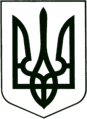 УКРАЇНАМОГИЛІВ-ПОДІЛЬСЬКА МІСЬКА РАДА
ВІННИЦЬКОЇ ОБЛАСТІР О З П О Р Я Д Ж Е Н Н ЯМІСЬКОГО ГОЛОВИПро виділення коштів на закупівлю товаруКеруючись ст. 42 Закону України «Про місцеве самоврядування в Україні», рішенням 14 сесії міської ради 8 скликання  від 23.12.2021 р. № 421 «Про затвердження Програми фінансування загальнодержавних і професійних свят, видатних та пам’ятних дат та заходів з організації прийому офіційних делегацій на території Могилів-Подільської міської територіальної громади та участі офіційних делегацій Могилів-Подільської міської територіальної громади у міжнародних та всеукраїнських заходах на 2022-2024 роки»:Виділити кошти на придбання банеру для забезпечення   належного проведення державних свят та урочистих заходів. Начальнику фінансово-економічного управлінню міської ради (Власюк М.В.) профінансувати кошти на закупівлю товару по КПКВК 1010180 КЕКВ 2282 в сумі  6 200,00 грн. (шість тисяч двісті  грн. 00 коп.)Управлінню культури та інформаційної діяльності Могилів-Подільської міської ради (Служалюк О.В.) провести відповідні виплати згідно видаткової накладної.Контроль за виконанням даного розпорядження  покласти на заступника міського голови з питань діяльності виконавчих органів М.Слободянюка. Міський голова                                                          Геннадій ГЛУХМАНЮКПідготувала:Ольга СлужалюкВід  14.07.2023 м. Могилів-Подільський     № 207-р